Rotterdam Volunteer Fire Company of Rotterdam District #2, Inc.1400 Curry Road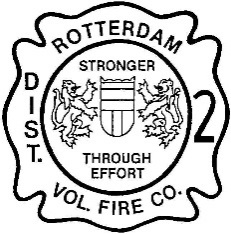 Schenectady, New York 12306        Visit or web page at: www.rfd2.orgAPPLICATION FOR MEMBERSHIP□  Junior Firefighter (16 to 18 years of age)Date ___________________NAME:		___________________________________________________RESIDENCE		___________________________________________________ADDRESS:			___________________________________________________MAILING		___________________________________________________ADDRESS:			___________________________________________________PHONE NO:		(___________)_______________________________________(Home)			(___________)_______________________________________ (Work)(___________)_______________________________________ (Cell / Mobile)How long have you lived at your present address?				        ____ Years 	___ Months	If less than 2 years, please list your prior addresses for the last two years:	Address									From	To	___________________________________________________________	_____	_______	___________________________________________________________	_____	_______Do you intend to reside in the Rotterdam Fire District #2 for the next few years? 	Yes____ No____	If no, please explain why not? (college, etc)____________________________________________________________________________________________________________________________________________________________________What is your highest grade/level of education completed?	_____________________________________Are you willing to undergo a physical exam and pre-employment drug test?                    Yes ____ No ____Are you at least eighteen years of age?  						Yes ____ No ____Do you possess a valid N.Y.S. driver’s license?					Yes ____ No ____Do you have access to a vehicle to permit you to respond to the stations?		Yes____  No ____Are you currently employed?                                                                                               Yes ____ No ____Employment Information:Name		Address			Position		Dates of Employment ______________________________________________________________________________________________________________________________________________________________________Have you ever been a member of the United States Armed Forces?                                   Yes____ No ____If the answer is “Yes”, did you receive a dishonorable discharge? 	                             Yes____ No ____Dishonorable discharge is not an absolute bar to membership.  This and other factors will affect a final membership decision.If the above answer is “Yes”, give complete details in the space provided below or on an attached sheet (include service branch and service dates).______________________________________________________________________________________________________________________________________________________________________Please check all of the positions for which you intend to become qualified and perform:____   Interior Firefighter	____  Scene Support		____  Engine Driver	____    Fire Police                          ____  Junior Firefighter (16 to 18 years of age)List any relevant certifications, courses, trainings (please provide expiration dates, if any):________________________________________________________________________________________________________________________________________________________________________________________________________________________________________________Have you previously belonged to another fire department or ambulance service?	Yes ____ No ____	If so, provide name, address and years of service: ___________________________________	___________________________________________________________________________Are you a citizen of the ?						Yes ____ No ____If not, do you intend to become a citizen of the ?		Yes ____ No ____If no, have you the legal right to remain permanently in the ?        Yes ____ No ____Do you intend to remain permanently in the ?			Yes ____ No ____Have you ever been convicted or plead to a criminal offense? 			Yes ____ No ____	  Provide offense convicted of:		________________________________Date of conviction:			________________________________How long ago was the conviction?	________________________________Has a certificate of relief from disabilities been obtained?	      Yes____ No____Have you ever been convicted of arson or attempted arson in any degree?		Yes ____ No ____Have you ever had any conviction which requires registration as a sex offender?            Yes ____ No ____Do you have any pending arrests?							Yes ____ No ____Have you reviewed the requirements for the position which you are interested?	              Yes ____ No ____Can you perform the functions of at least one of the positions in whichyou are interested, with or without reasonable accommodation?		Yes ____ No ____(Please see the list of attached physical requirements)* The Fire Department reserves the right to determine what is reasonable.Please provide three individuals who will share information regarding your potential service as a member of the fire department:NAME		ADDRESS		PHONE		RELATIONSHIP_______________________________________________________________________________________________________________________________________________________________________________________________________________________________________________________________The information presented within this application is true to the best of my knowledge.______________________________________                                                                      ___________Signature										DatePLEASE RETURN THIS APPLICATION DIRECTLY TO THE STATIONWE WILL CONTACT YOU SOON FOR AN INTERVIEW. POSITIONSINTERIOR FIREFIGHTERMain FunctionsPerforms all functions of a firefighter including fire extinguishment, and interior search, vehicle rescue and rope rescue.Some firefighters also perform roof operations such as ventilation.Minimum TrainingMember Orientation 					6 hoursHazardous Material Training 				15 hoursCPR & First Aid 					10 hoursOSHA Training 					16 HoursBEFO & IFO (Firefighter 1)				129 hoursAdditional 75 hours per year of drills.SCENE SUPPORT OPERATIONSMain FunctionsPerforms fire scene operations outside of structures.Places water on fire from outside of house, connects hoses to hydrants, can perform rescue operations with additional training. Less dangerous than interior firefighting.Minimum TrainingMember Orientation 					6 hoursHazardous Material Training 				15 hoursCPR & First Aid 					10 hoursOSHA Training 					16 hoursBEFO		 					79 hoursAdditional 75 hours per year of drills.ENGINE - PUMP OPERATOR & TANKER OPERATORMain FunctionsDrives fire apparatus to emergency scene.Controls water supply to hoses and into vehicles from water source.Minimum TrainingMember Orientation 					6 hoursHazardous material training 				15 hoursCPR & First Aid 					10 hoursOSHA Training 					16 hoursBEFO		 					79 hoursEmergency vehicle operators course 			15 hoursPump operators course 				              24 hoursDriving and Pump Practice 				10 hoursAdditional 75 hours per year of drills.FIRE POLICEMain FunctionsEnsures a safe scene for firefighters and medical personnel by controlling traffic.Members respond directly to scene.Minimum TrainingMember Orientation 					6 hoursHazardous Material Training 				15 hoursCPR & First Aid 					10 hoursOSHA Training					16 hoursFire Police Training Course				21 hoursApplication ReceivedBOD InterviewCompany BallotCommiss.ReviewPhysical Complete NoticeOath TakenDate / TimeBy:Comments: